VSTUPNÍ ČÁSTNázev moduluZádržné systémyKód modulu39-m-4/AH42Typ vzděláváníOdborné vzděláváníTyp moduluodborný teoretickýVyužitelnost vzdělávacího moduluKategorie dosaženého vzděláníL0 (EQF úroveň 4)H (EQF úroveň 3)Skupiny oborů39 - Speciální a interdisciplinární obory23 - Strojírenství a strojírenská výroba26 - Elektrotechnika, telekomunikační a výpočetní technikaKomplexní úlohaObory vzdělání - poznámky39-41-L/01 AutotronikDélka modulu (počet hodin)12Poznámka k délce moduluPlatnost modulu od30. 04. 2020Platnost modulu doVstupní předpokladyZákladní znalosti pasivní a aktivní bezpečnosti.JÁDRO MODULUCharakteristika moduluObecným cílem modulu je dosáhnout u žáka teoretických znalostí o zádržných systémech.Očekávané výsledky učenívysvětlí bezpečnostní pravidla pro práci se zádržnými systémy obecná a dle výrobcepojmenuje prvky deformačních zón a zádržných systémůvyhledá v dokumentaci potřebné hodnotystanovuje postupy pro diagnostiku a opravystanovuje podle elektrických schémat postup a dokumentace měření elektroinstalaceObsah vzdělávání (rozpis učiva)Bezpečnost pro práci se zádržnými systémyDeformační zónyBezpečnostní pásyAirbagUčební činnosti žáků a strategie výukyStrategií výuky je formou teoretické výuky dosáhnout u žáka vědomostí potřebných pro zvládnutí učiva modulu.Učební činností žáka je teoretická výuka, zápis do sešitu, studování literatury a žák po absolvování modulu:vysvětlí obecné bezpečnostní postupy pro práci a bezpečnou manipulaci s komponenty zádržných systémů a dohledá přesný postup pro konkrétní vozidlopojmenuje jednotlivé prvky deformačních zón a zádržných systémů podle obrázků a rozezná díly ve fyzické podobě a vysvětlí jejich funkcičte hodnoty v technické dokumentaci a vyhledává informace a postupydle dokumentace stanovuje postupy kontrol a opravvysvětlí dle elektrického schématu zapojení a stanový vhodné postupy při měřeníZařazení do učebního plánu, ročníkAutotronik 39-41-L/01  3.– 4. ročník (Autoelektrikář 26-57-H/01 3. ročník)VÝSTUPNÍ ČÁSTZpůsob ověřování dosažených výsledkůTest, písemná práce ústní zkoušenívysvětlí při ústním zkoušení bezpečnostní pravidla pro práci se zádržnými systémy obecná a dle výrobcepřiřadí prvky deformačních zón a zádržných systémů v písemném testu a dokáže vysvětlit jejich funkci, pojmenuje konkrétní komponenty a zaznamená do testuz konkrétní dokumentace určí hodnoty které doplní do testustanovuje postupy pro diagnostiku a opravy dle dokumentace a dokáže je vysvětlit při ústním zkoušenívysvětlí podle elektrických schémat postup měření elektroinstalace při ústním zkoušení, dokáže zaznamenat zásadní informace pro osazení pinů svorkovnic a vedení v písemné práciKritéria hodnoceníKritéria hodnocení modulu:Test zvládne do úspěšnosti nad 50 %. Test je složen z otázek na přiložená schémata.Absence do 25 %.  V písemné zkoušce prokáže znalosti na zmíněné témata.   Dokáže popsat komponenty a princip - součást písemného testu a písemné zkoušky:Bezpečnost pro práci se zádržnými systémyDeformační zónyBezpečnostní pásyAirbagCelková známka za modul je průměr zkoušek.Kritéria hodnocení v návaznosti na očekávané výsledky učení:Hodnocení ústní:Výborný - ovládá výborně problematiku zádržných systémů, chápe souvislosti mezi jednotlivými prvky a dokáže je vysvětlit.Chvalitebný - ovládá dobře problematiku zádržných systémů, ovládá s chybami detaily, chápe podstatné souvislosti mezi jednotlivými prvky a dokáže je vysvětlit.Dobrý - ovládá látku zádržných systémů, ovládá některé detaily problematiky, byť s možnými chybami, chápe souvislosti mezi jednotlivými jevy, ale nedokáže je vysvětlit.Dostatečný - látku příliš neovládá, dopouští se chyb, byť ne zásadního charakteru. Chápe podstatu problému, není si však vědom souvislostí a detailů.Nedostatečný - látku neovládá.Kritéria hodnocení s ohledem na očekávané výsledky učení (v praktickém ověřování):Výborný - diagnostikuje i složitější postupy, je schopen samostatné práce, odvedenou práci dokáže zkontrolovat a zhodnotit.Chvalitebný - ovládá dobře stanovené postupy, postupuje s chybami detaily problematiky, chápe podstatné souvislosti mezi jevy a dokáže je vysvětlit, je schopen pracovat samostatně s dozorem pedagoga.Dobrý - ovládá látku, ovládá některé detaily problematiky, byť s možnými chybami, dopouští se chyb, je schopen práce pod dozorem pedagoga v jednodušších případech pracuje samostatně.Dostatečný - látku příliš neovládá, dopouští se chyb. Chápe podstatu problému, není si však vědom souvislostí a detailů. Pracuje správně pouze pod dozorem pedagoga.Nedostatečný - látku neovládá, není schopen práce ani pod dohledem.Doporučená literaturaElektrická schémata Škoda autoPrezentace Škoda, Bosch Scania: Airbagy školy 2010 czDílenská příručka Škoda  Octavia III 2013, 2014, Karoserie montážní práceDílenská příručka Škoda  Octavia III elektrická schématahttps://www.czrso.cz/clanek/aktivni-a-pasivni-prvky-bezpecnosti-motorovych-vozidel/?id=1611https://is.muni.cz/th/319016/pedf_b/https://www.cad.cz/strojirenstvi/38-strojirenstvi/2615-ca-systemy-a-bezpecne-sezeni-v-automobilu.htmlhttps://www.vutbr.cz/www_base/zav_prace_soubor_verejne.php?file_id=37746PoznámkyPro úspěšnou realizaci výuky je vhodná učebna s projektorem, prezentace, učební pomůcky ve formě částí a komponentů zádržných systémů,konkrétní elektrická schémata v tištěné formě.Obsahové upřesněníOV RVP - Odborné vzdělávání ve vztahu k RVPMateriál vznikl v rámci projektu Modernizace odborného vzdělávání (MOV), který byl spolufinancován z Evropských strukturálních a investičních fondů a jehož realizaci zajišťoval Národní pedagogický institut České republiky. Autorem materiálu a všech jeho částí, není-li uvedeno jinak, je Jan Slanina. Creative Commons CC BY SA 4.0 – Uveďte původ – Zachovejte licenci 4.0 Mezinárodní.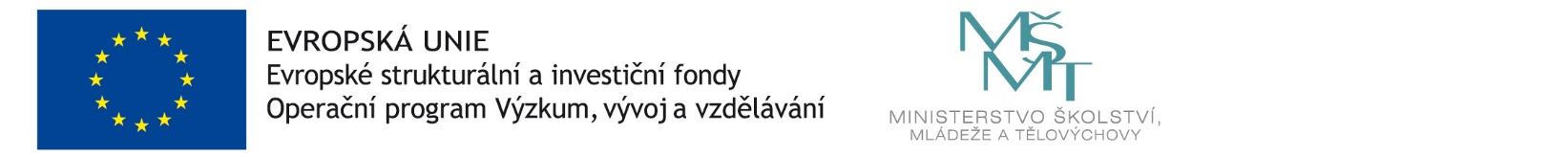 